Reading the situationThe Situation 1:Sometimes it’s hard for you to get started and read for your English class. However, once you do, you get in the groove. One time, you were able to read 100 pages in 30 minutes. Another time, you read 150 pages in 45 minutes. However, one time you read 140 pages in 42 minutes, which felt slower than usual.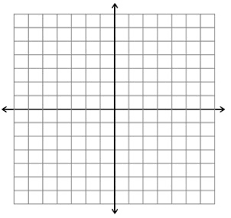 Will this graph be a straight line or not?What are the characteristics of the graph?Graph the situation. Explain how you know your graph is correct.The Situation 2:Your parents have started a new healthy lifestyle diet. They do a pretty good job of sticking to it, even though in the beginning they were a little grumpy. After the first week, they lost 5 pounds. After the first four weeks, they lost 16 pounds, and after 9 weeks they lost 20 pounds.Will this graph be a straight line or not? What are the characteristics of the graph?Graph the situation. Explain how you know your graph is correct.The Situation 3:You started a Youtube channel, hoping to be a Youtube celebrity. Your first video got 20 views (I mean, 4 were from your parent’s account…), your second video got 10 views, and your third video got 5 views. You knew you had to do something, so you revamped your approach and posted a new style. You got 6 dislikes.Will this graph be a straight line or not? What are the characteristics of the graph?Graph the situation. Explain how you know your graph is correct.The Situation 4:Your school has decided that it is committing to reducing the amount of plastic straws after watching the turtle video. After the first week, the entire school reduced their straw use by 47 straws. After the third week, straw use was reduced by 141 straws, and after 7 weeks straw use was reduced by 329 straws. Your effort was so effective, it was highlighted in the local newspaper.Will this graph be a straight line or not? What are the characteristics of the graph? Graph the situation. Explain how you know your graph is correct.